Рег №  RU035463012020001 от 03.11.2020 гҡарар                                                                                                               решениеО внесении изменений и дополнений в Устав сельского поселения Бишкураевский сельсовет муниципального района Туймазинский район Республики Башкортостан  Совет сельского поселения Бишкураевский сельсовет муниципального района Туймазинский район Республики Башкортостан Р Е Ш И Л :                                    
1. Внести в Устав сельского поселения Бишкураевский муниципального района Туймазинский    район    Республики    Башкортостан    следующие изменения и дополнения:
1.1. В  части 1 статьи 3:
1.1.1. В пункте    21 после слов    «территории, выдача»    дополнить     словами
«градостроительного плана земельного участка,   расположенного    в  границах
поселения, выдача».
1.1.2.    В   пункте   40    слова    «государственном     кадастре    недвижимости»
заменить словами «кадастровой деятельности».
1.2.    В пункте    13 части   1 статьи   4    слова    «мероприятий    по   отлову    и
 содержанию    безнадзорных    животных,    обитающих»    заменить     словами
«деятельности по обращению с животными без владельцев, обитающими».
1.3. В части 1 статьи 5:
1.3.1. Пункт 5 признать утратившим силу.
1.3.2.    Пункт       7     дополнить    словами    «, если    иное    не предусмотрено
Законом         Республики        Башкортостан      «О местном    самоуправлении в 
 Республике Башкортостан».
1.4. Абзац     второй    части     1 статьи     8.1 изложить  в следующей редакции:
« Сход     граждан,    предусмотренный    Федеральным    законом,   правомочен
при     участии     в нем    более    половины обладающих избирательным правом
жителей     населенного    пункта или     Сельского поселения.   В случае,  если в
населенном     пункте     отсутствует возможность одновременного совместного
присутствия     более     половины обладающих избирательным правом жителей
данного    населенного    пункта,    сход граждан проводится поэтапно в срок, не
превышающий    одного   месяца  со дня принятия решения о проведении схода
граждан.      При   этом   лица,   ранее принявшие   участие в   сходе граждан, на
последующих     этапах     участия в голосовании не принимают. Решение схода
граждан    считается    принятым,    если  за него проголосовало более половины
участников схода граждан.».
1.5. В   части   4 статьи 11 слова    «по проектам  и вопросам, указанным в части 3 настоящей статьи,» исключить.
1.6. Абзац      первый  части 11   статьи  18 изложить    в следующей    редакции:
«11. Нормативный      правовой акт,     принятый Советом,    направляется главе
Сельского поселения для подписания и обнародования в течение 10 дней  Глава Сельского   поселения    имеет    право    отклонить  нормативный правовой акт, принятый Советом.   В этом случае    указанный   нормативный   правовой акт в течение   10 дней возвращается в   Совет с  мотивированным  обоснованием его отклонения либо с предложениями о внесении в него изменений и  дополнений. Если глава Сельского поселения отклонит нормативный правовой акт, он вновь рассматривается    Советом.  Если      при   повторном рассмотрении  указанный нормативный      правовой      акт будет       одобрен  в ранее принятой редакции большинством не менее двух третей   от  установленной численности депутатов Совета, он подлежит подписанию главой Сельского  поселения в  течение  семи дней и обнародованию.».
1.7. Абзац  первый части  2 статьи 19 дополнить словами «, но, как правило, не более двух сроков подряд в отношении одного и того же лица».
1.8. В статье 22:
1.8.1. Часть 5 изложить в следующей редакции:
«5. Депутат,    член    выборного   органа   местного  самоуправления, выборное должностное  лицо  местного самоуправления должны соблюдать ограничения, запреты, исполнять  обязанности,  которые  установлены Федеральным законом от 25 декабря 2008 года № 273-ФЗ «О противодействии коррупции» и другими федеральными законами.
Полномочия  депутата,  члена  выборного  органа  местного     самоуправления,
выборного     должностного     лица     местного  самоуправления прекращаются
досрочно    в    случае    несоблюдения    ограничений,   запретов, неисполнения обязанностей,   установленных   Федеральным  законом от 25 декабря 2008 года
№   273-ФЗ   «О     противодействии        коррупции»,  Федеральным законом от 3    декабря 2012 года   № 230-ФЗ   «О контроле за соответствием расходов лиц, замещающих       государственные    должности,   и иных    лиц    их   доходам»,
Федеральным     законом   от   7 мая   2013 года № 79-ФЗ «О запрете отдельным
категориям лиц открывать и иметь счета (вклады), хранить наличные денежные средства    и     ценности    в иностранных банках, расположенных за пределами территории Российской Федерации, владеть и (или)пользоваться иностранными финансовыми    инструментами»,   если  иное не предусмотрено   Федеральным законом.».
1.8.2. В    абзаце   втором части   5.1 после слов «выборного должностного лица местного самоуправления» дополнить словами «или применении в отношении указанных лиц иной меры ответственности».
1.8.3. Дополнить частью 5.2 следующего содержания:
«5.2. К      депутату , члену     выборного      органа     местного самоуправления, выборному      должностному    лицу местного самоуправления, представившим
недостоверные     или      неполные     сведения     о  своих доходах, расходах, об имуществе и    обязательствах      имущественного характера, а   также сведения
о   доходах,     расходах,    об    имуществе   и  обязательствах   имущественного
характера       своих     супруги     (супруга) и    несовершеннолетних детей, если
искажение      этих  сведений является несущественным, могут быть применены
следующие меры ответственности:
1) предупреждение;
2) освобождение   депутата, члена выборного органа местного  самоуправления от     должности   в    представительном  органе муниципального    образования, выборном      органе      местного    самоуправления с лишением права занимать должности в представительном органе муниципального образования, выборном органе местного самоуправления до прекращения  срока его полномочий;
3) освобождение      от     осуществления    полномочий    на постоянной  основе с лишением      права      осуществлять    полномочия на постоянной основе    до прекращения срока его полномочий;
4) запрет       занимать   должности в представительном органе муниципального образования, выборном органе местного самоуправления до прекращения срока его полномочий;
5) запрет исполнять  полномочия на постоянной основе до прекращения    срока его полномочий.».
1.8.4. Дополнить частью 5.3 следующего содержания:
«5.3. Порядок     принятия решения о применении к депутату, члену  выборного органа местного      самоуправления, выборному   должностному лицу местного самоуправления  мер ответственности, указанных в части 5.2 настоящей статьи, определяется     муниципальным      правовым    актом в соответствии с законом Республики Башкортостан.».
1.9. Часть    3 статьи 29 дополнить абзацем седьмым следующего    содержания:
«Официальным      опубликованием        (обнародованием)      устава  Сельского
поселения     и    муниципальных  правовых актов о внесении изменений в устав
Сельского    поселения     является     также   публикация  их текстов на портале
Министерства юстиции Российской Федерации «Нормативные правовые акты в Российской      Федерации»     в    информационно-телекоммуникационной  сети «Интернет»   (http://pravo.minjust.ru,   http://право-минюст.рф, регистрационный номер и дата принятия решения о регистрации средства   массовой информации в форме сетевого издания: серия Эл № ФС77-72471 от 05.03.2018 г.).».
2. Настоящее      решение     направить    в   Управление Министерства юстиции
Российской Федерации по Республике Башкортостан для его   государственной регистрации        в порядке              и сроки,      установленные       действующим законодательством.
3. Настоящее   решение   обнародовать    в здании   Администрации    сельского поселения Бишкураевского сельсовета   муниципального района Туймазинский район Республики Башкортостан   в течение   семи дней со дня его поступления из Управления    Министерства юстиции Российской Федерации по Республике
Башкортостан после государственной регистрации.
4. Настоящее решение вступает в силу со дня его официального обнародования.
Глава сельского поселения Бишкураевский сельсовет муниципального района Туймазинский район Республики Башкортостан                                             Мухаметьярова  С.Л.с. Бишкураево23 сентября  2020 г№ 89Башҡортостан Республикаһының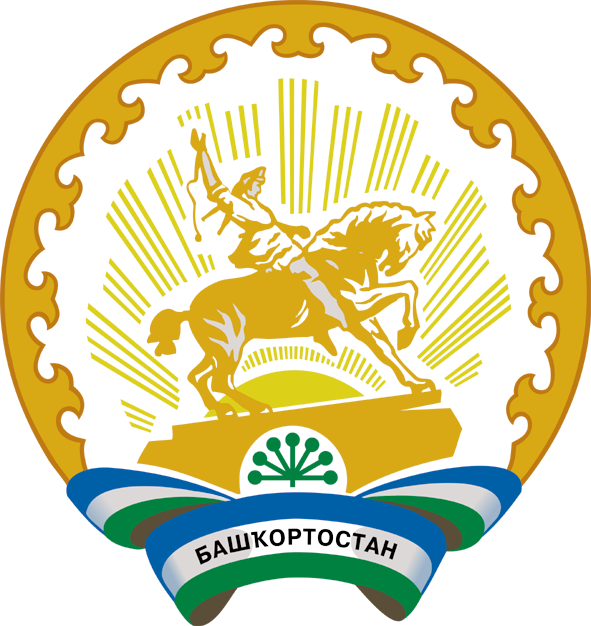 Туймазы районымуниципаль районыныңБишҡурай ауыл советыауыл биләмәһе Советы452393, Бишҡурай ауылы,Совет урамы, 5аТел. 8(34782)34-3-41,34-3-85Совет сельского поселения Бишкураевский сельсовет муниципального районаТуймазинский районРеспублики Башкортостан452793, село Бишкураево, ул.Советская, 5АТел. 8(34782)34-3-41,34-3-85